РЕЗЮМЕ ВЫПУСКНИКА ИНЖЕНЕРНО-ЭКОНОМИЧЕСКОГО ФАКУЛЬТЕТАІ. Общие сведения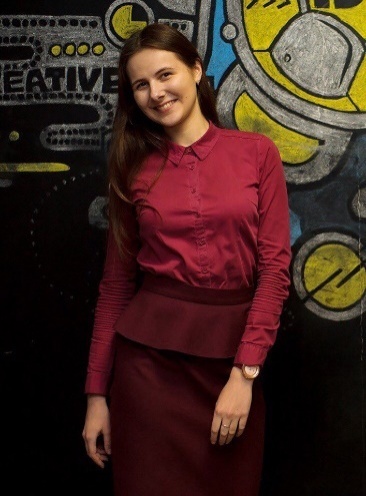 ІІ. Результаты обученияІІІ. СамопрезентацияФамилия, имя, отчество   Кужко Карина МихайловнаДата рождения/гражданство27.06.1998/РБФакультетИнженерно-экономическийСпециальностьМенеджмент (международный)Семейное положениеНе замужемМесто жительства (указать область, район, населенный пункт)г. Столин, Брестская областьE-mailkkuzhko@list.ruСоциальные сети (ID)*https://vk.com/id246535979Viber+375 29 283-88-94Моб. телефон+375 29 283-88-94Основные дисциплины по специальности, изучаемые в БГТУДисциплины курсового проектирования1. Управление организацией, управление персоналом2. Экономика 3. Внешнеэкономическая деятельность4. Международный, инновационный менеджмент5. Бизнес-планирование...Макроэкономика Экономика организации Бизнес-планированиеВнешнеэкономическая деятельностьИнвестиционное проектированиеОсновные технологии лесного комплексаМеждународный экологический менеджментИнновационный менеджментФинансы и финансовый менеджментСредний балл по дисциплинам специальности8,7Места прохождения практикиПреддипломная практика – ООО «Алютех Торговый дом»Производственная практика – ООО «Алютех Торговый дом»Владение иностранными языками (указать язык); наличие международных сертификатов: ТОЕFL, FСЕ/САЕ/СРЕ, ВЕС и т.д.Английский язык (B1)
Испанский язык (А2)Дополнительное образование (курсы, семинарыи др.)Международная школа предпринимательства «TechMinsk»; курсы иностранных языков; «Референт-переводчик технической литературы (английский язык)» (ФОП БГТУ)Компетенции по использованию современных программных продуктовMS Office/Word/Exсel/PowerPoint(хороший уровень пользователя)Научно-исследовательская работа (участие в проектах, конкурсах, конференциях, публикации и др.)67-я научно-техническая конференция учащихся, студентов и магистрантов университета БГТУ,доклад на тему «Базовые концепции и функции международного финансового менеджмента» (публикация в сборнике);Международный форум «Культура и экология – основы устойчивого развития России. Проблемы и перспективы «зеленого роста», доклад на тему «Умные здания» (публикация в сборнике), «Инвестиции в «зеленую» экономику РБ» (публикация в сборнике);67-я научно-техническая конференция учащихся, студентов и магистрантов университета БГТУ, доклад на тему «Zerobudgetmarketing»;68-я научно-техническая конференция учащихся, студентов и магистрантов университета БГТУ, доклад «Валютно-финансовая среда международного менеджмента»(публикация в сборнике);Вторая международная научная конференция «Управление персоналом в глобальном мире», доклад на тему «Последние тренды в управлении персоналом: новые идеи, новые методики»Ярмарка инновационных идей SMARTPATENT-17 в рамках инновационной недели «INMAX» (публикация в сборнике, сертификат участника);69 научно-техническая конференция учащихся, студентов и магистрантов БГТУ по менеджменту, доклад на тему «Источники финансирования деятельности международной компании»(публикация в сборнике);69 научно-техническая конференция учащихся, студентов и магистрантов БГТУ по менеджменту, доклад на тему «GOLDEN RULES OF BUSINESS ETIQUETTE» (стендовый доклад);5-я республиканская Олимпиада по менеджменту среди молодёжи (Диплом 3 степени, диплом за лучшее креативное оформление презентации);Стажировки/Опыт работыЖизненные планы, хобби и планируемая сфера деятельностиЖелание постоянно развиваться в сфере внешнеэкономической деятельности, бизнес-анализа, персоналаЛичные качестваТребовательность к себе, способность к обучению, ответственность, настойчивостьЖелаемое место работы (область/город/предприятие)г. Минск